                                                                                                                                                                                                        О Т К Р Ы Т О Е    А К Ц И О Н Е Р Н О Е     О Б Щ Е С Т В О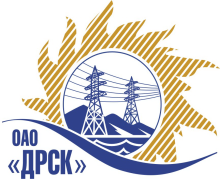 		Протокол выбора победителяг.  Благовещенск, ул. Шевченко, 28ПРЕДМЕТ ЗАКУПКИ:Открытый электронный запрос предложений: «Источники бесперебойного питания» для нужд филиалов ОАО «ДРСК» «Приморские электрические сети», «Амурские электрические сети», «Электрические сети ЕАО»Закупка проводится согласно ГКПЗ 2013г. раздела 2.2.2 «Материалы ТПиР» № 1654  на основании указания ОАО «ДРСК» от 05.08.2013 г. № 63.Плановая стоимость закупки:  1 970 000,00  руб. без НДС.	Форма голосования членов Закупочной комиссии: очно-заочнаяПРИСУТСТВОВАЛИ:	На заседании присутствовали 7 членов Закупочной комиссии 2 уровня. ВОПРОСЫ, ВЫНОСИМЫЕ НА РАССМОТРЕНИЕ ЗАКУПОЧНОЙ КОМИССИИ: О ранжировке предложений Участников закупки.  Выбор победителя.ВОПРОС 1 «О ранжировке предложений после проведения переторжки»РАССМАТРИВАЕМЫЕ ДОКУМЕНТЫ:Протокол рассмотрения заявокПредложения участников после переторжки2.	Протокол переторжкиОТМЕТИЛИ:В соответствии с требованиями и условиями, предусмотренными извещением о закупке и Закупочной документацией, предлагается ранжировать предложения следующим образом: ВОПРОС 2 «Выбор победителя закупки»ОТМЕТИЛИ:На основании вышеприведенной ранжировки предложений предлагается признать Победителем Участника, занявшего первое место, а именно: ООО "Масэнерго" (107258, г. Москва, ул. 1-ая Бухвостова, д. 12/11, корп. 57), предложение на поставку: «Источники бесперебойного питания» для нужд филиалов ОАО «ДРСК» «Приморские электрические сети», «Амурские электрические сети», «Электрические сети ЕАО»на общую сумму: 1 602 284,17 руб. без НДС (1 890 695,32 руб. с учетом НДС). Условия оплаты: в течение 30 календарных дней с момента получения продукции на склад заказчика.Срок поставки: до 30.11.2013г. Гарантийный срок: 36 месяцев. Срок действия предложения: до 30.11.2013 г.РЕШИЛИ:Утвердить ранжировку предложения:1 место: ООО "Масэнерго"2 место: ООО «Позитроника-Амур»3 место: ООО "Современные системы автоматизации"Признать Победителем Участника, занявшего первое место, а именно:                  ООО "Масэнерго" (107258, г. Москва, ул. 1-ая Бухвостова, д. 12/11, корп. 57), предложение на поставку: «Источники бесперебойного питания» для нужд филиалов ОАО «ДРСК» «Приморские электрические сети», «Амурские электрические сети», «Электрические сети ЕАО»на общую сумму: 1 602 284,17 руб. без НДС (1 890 695,32 руб. с учетом НДС). Условия оплаты: в течение 30 календарных дней с момента получения продукции на склад заказчика.Срок поставки: до 30.11.2013г. Гарантийный срок: 36 месяцев. Срок действия предложения: до 30.11.2013 г.ДАЛЬНЕВОСТОЧНАЯ РАСПРЕДЕЛИТЕЛЬНАЯ СЕТЕВАЯ КОМПАНИЯУл.Шевченко, 28,   г.Благовещенск,  675000,     РоссияТел: (4162) 397-359; Тел/факс (4162) 397-200, 397-436Телетайп    154147 «МАРС»;         E-mail: doc@drsk.ruОКПО 78900638,    ОГРН  1052800111308,   ИНН/КПП  2801108200/280150001№ 503/МТПиР-ВП___________2013 годаМесто в ранжировкеНаименование и адрес участникаЦена заявки и иные существенные условия1 место ООО "Масэнерго" (107258, г. Москва, ул. 1-ая Бухвостова, д. 12/11, корп. 57)Цена: 1 602 284,17 руб. без НДС (1 890 695,32 руб. с учетом НДС). Условия оплаты: в течение 30 календарных дней с момента получения продукции на склад заказчика.Срок поставки: до 30.11.2013г. Гарантийный срок: 36 месяцев. Срок действия предложения: до 30.11.2013 г.2 местоООО "Позитроника-Амур" (675000, Амурская обл., г. Благовещенск, ул. 50 лет Октября, 65 А)Цена: Цена: 1 665 258,04 руб. без НДС (1 965 004,49 руб. с учетом НДС). Условия оплаты: не позднее  30 дней с момента поставки товара. Срок поставки: окончание: до 30.11.2013г. Гарантийный срок: 36 месяцев. Срок действия предложения: до 30.11.2013 г.3 местоООО "Современные системы автоматизации" (675000, Россия, Амурская область, г. Благовещенск, ул. Фрунзе, д. 62)Цена: 1 926 156,78 руб. без учета НДС (2 272 865,00 руб. с учетом НДС). Условия оплаты: по факту поставки. Срок поставки: до 30.10.2013г. Гарантийный срок: 36 месяцев. Срок действия предложения: до 31.12.2013 г.Ответственный секретарь Закупочной комиссии __________________ О.А.Моторина Технический секретарь Закупочной комиссии _________________Г.М.Терёшкина 